Бессмертный           ПОЛК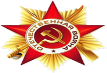 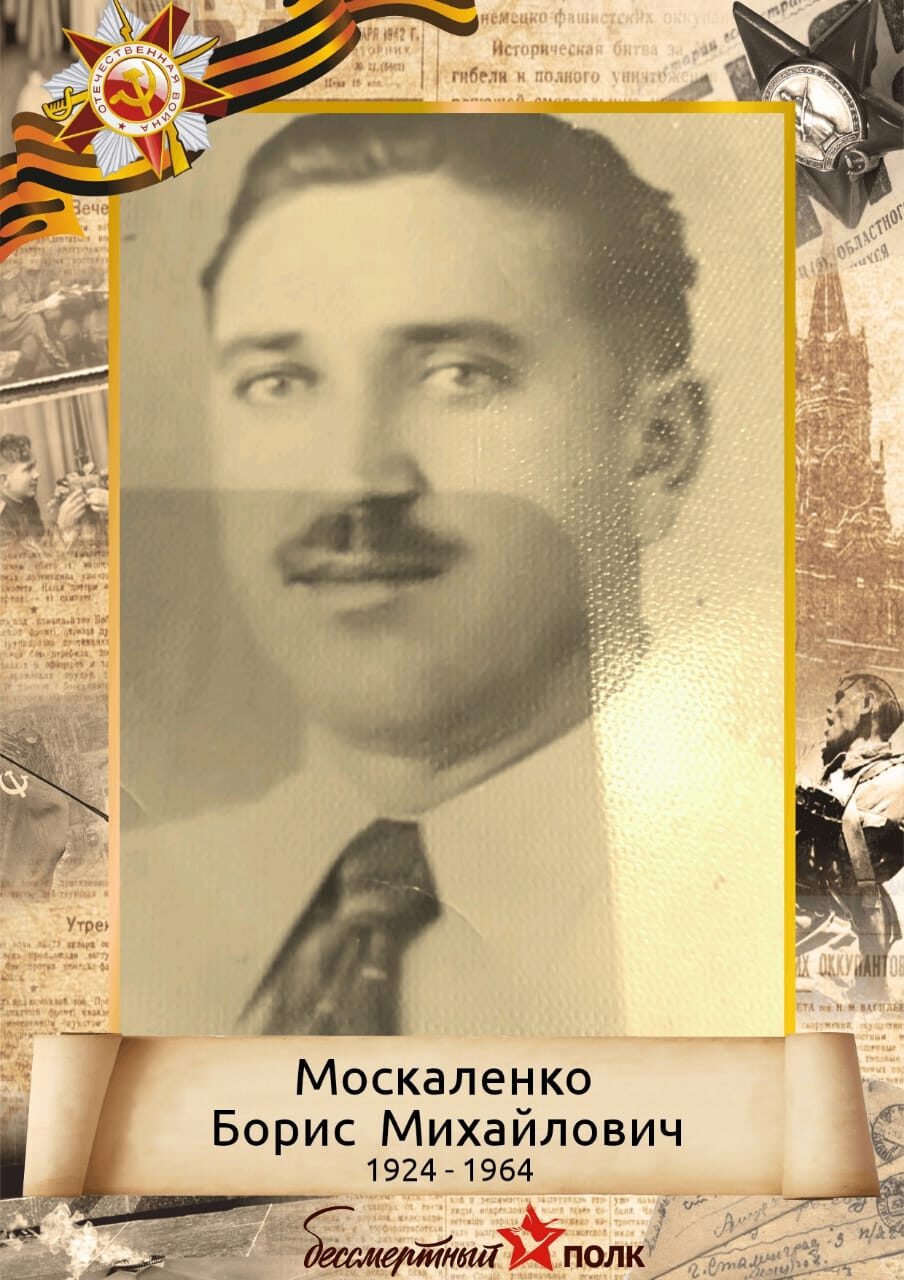 Москаленко Борис Михайлович(1924-1964)Воевал в артиллерии на Карельском фронте, награжден медалью за оборону советского заполярья.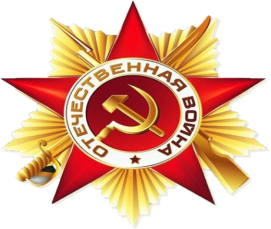 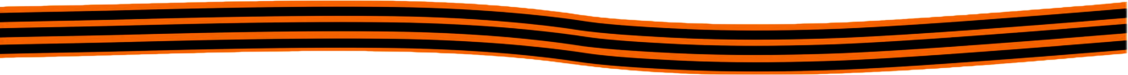                                                                   Я помню!        Я горжусь!